Задание 1 (5 баллов).Прочитайте утверждения и ответьте на них да» или «нет». Ответы запишите в таблицу, помещенную ниже.1. Церковь Вознесения в Коломенском выстроена в шатровом стиле.2. Архитекторы Барма и Постник построили колокольню «Иван Великий».3. Для Дионисия преимущественно характерна монохромная живопись.4. Меркантилизм – означает активный экспорт товаров.5. Г.Р. Державин при Екатерине II был одним из руководителей внешней политики России.6. По утверждению Н.В. Гоголя сюжет «Ревизора» был подсказан ему А.С. Пушкиным.7. Северная война оказалась самой длительной войной в истории России.8. Иван Грозный был современником Исаака Ньютона.9. Павел I приказал разработать программу освобождения крестьян от крепостной зависимости.10. В годы правления Петра I значительно увеличилось население России.Ответ:Задание 2 (5 баллов)I. По какому принципу сформированы ряды? Ответ объяснитеа) 1478, 1485, 1510, 1514, 1521б) 1803, 1842, 1848, 1861, 1881 гг.Ответ: а)_______________________________________________________________________________________________________________________________________________б) ________________________________________________________________________________________________________________________________________________II. Кто или что является лишним в ряду? Напишите обоснование.а)	Д.В. Давыдов, А.С.Фигнер, Г.М. Курин, А.Н.Сеславинб)	Ф.С. Рокотов, И.Е. Старов, Д.Г. Левицкий, В.Л. Боровиковскийв) вершок, сажень, аршин, четвертьОтвет: а)_______________________________________________________________________________________________________________________________________________б) ________________________________________________________________________________________________________________________________________________в) ________________________________________________________________________________________________________________________________________________Задание 3 (5 баллов)Историк должен грамотно писать, исторические понятия и термины. Впишите правильную букву (правильные буквы) вместо пропусков.1) А…ток…фальный – самоуправляющийся, административно независимый.2) Бог…дельня – приют для стариков, инвалидов.3) Вым…рочный – не имеющий наследников ни по закону, ни по завещанию, переходящий государству.4) К...нт…нисты – в 1805-1856 гг. солдатские сыновья, с рождения числившиеся за военным ведомством5) К…з…мат – помещение в крепостных стенах для артиллерии, боеприпасов и людей.6) Не…ч…ки – в XVI- начале XVIII вв. дворяне, уклонявшиеся от обязательной службы.Задание 4 (4 балла)1. Установите соответствие между орденом Российской империи и его девизом.Ответ:Задание 5 (6 баллов)Установите соответствие между произведением искусства и его автором.Ответ:Задание 6 (4 балла)	По приведенным отрывкам определите название источника и по возможности точно год его появления «Завещаю сыновьям своим отчину свою Москву, а раздел учредить им такой. Дал я сыну старшему Семену: Можайск, со всеми волостями, Коломну со всеми Коломенскими волостями <…>Даю сыну моему Ивану: Звенигород, Кремичну, Рузу <…>Я дал сыну своему Андрею: Лопасню, Северскую <…>». Ответ: ______________________________________________________________________________________________________________________________________________________________________________________________________________________________________________________________________________________________________________________________________________________Задание 7 (6 баллов)Определите исторических деятелей:1. Пожалуй, ни об одном из деятелей Киевской Руси не сохранилось столько ярких описаний. Полжизни, свыше тридцати лет, пришлось ему провести в Переяславле, защищая рубежи Руси. Шестнадцать лет он правил в Чернигове. Практические владея Киевской Русью со своим отцом, он уступил после его смерти престол своему брату. Его появление на киевском престоле произошло по меркам того времени в преклонном возрасте.Ответ: __________________________________________________________________2.	Родился в , но только в . грамотой Петра I пожалована фамилия ... вместо прозвища Антуфьев. Главный поставщик оружия для русской армии. Пожаловал несколько тысяч рублей на строительство Санкт-Петербурга. Построил четыре завода на Урале и один на Оке. В 1720 году получил дворянское звание. Умер в год смерти Петра I.Ответ: __________________________________________________________________3. Конференц-секретарь Д.В. Волков: «Государыня до сих пор не ведает, что Великобритания – это остров»; лекарь И. Г. Лесток: «Государыня не желает заниматься делами, думая, что правление – это машина, которая крутится сама собой»;историк М.М. Щербатов: «Из-за ее лености не токмо внутренние дела государственныя многие иногда леты без подписания лежали, но даже и внешние государственныя дела, как то трактаты, по несколько месяцев…»Ответ: __________________________________________________________________Задание 8 (4 балла)Известный ученый С.С. Аверинцев писал, что авторитаризм российского политического режима имел и психологические корни. В связи с этим в один из периодов истории в российском государстве появились следующие устойчивые сакральные (священные) образы: царь – отец; государство – семья; народ – сын; религия – правила жизни. Какой период истории России имел в виду исследователь? Свой ответ подтвердите известной вам идеологической формулой. Ответ: _____________________________________________________________________________________________________________________________________________________________________________________________________________________________________________________________________________________________Задание 9 (7 баллов)Вставьте вместо пропусков даты и имена известных исторических деятелей. Он побывал и дипломатом, возглавляя посольство к иранскому шаху, и администратором, сделавшись астраханским, а затем и казанским губернатором. Его придворная карьера началась в ., когда императрица (1) назначила бывшего губернатора помощником начальника дворцовых конюшен. В . его покровитель и фаворит монархини (2) устроил для своего любимца назначение на важнейший пост (3). Постепенно вокруг (4) сложился кружок русских дворян, пытавшихся бороться против немецкого засилья при дворе. Однако фактический глава немецкой партии граф (5) сумел убедить императрицу в неверности (6). В результате, в июне (7) года наш герой был казнен.1) ______________________________________________________________________2) ______________________________________________________________________3) ______________________________________________________________________4) ______________________________________________________________________5) ______________________________________________________________________6) ______________________________________________________________________7) ______________________________________________________________________Задание 10 (6 баллов)Используя ВСЕ приведенных слова и словосочетания, составьте определения исторических понятий. Назовите эти понятия. Слова и словосочетания не могут использоваться дважды. Вы можете добавлять предлоги, изменять слова по падежам (они даны в именительном падеже) и пр.1. Местный, органы, Россия, всесословный, первые, вопросы, самоуправление, решавшие, культурные, хозяйственные, социальные, регионы.____________________________________________________________________________________________________________________________________________________________________________________________________________________________________________________________________________________________________________________________________________________________________________________________________________________________________________________________2. Сословия, порядок, чины, подчинение, расположение.___________________________________________________________________________________________________________________________________________________________________________________________________________________________________________________________________________3. Направление, античный, искусство, литература, стиль, использовавший, качество, образец, наследие.____________________________________________________________________________________________________________________________________________________________________________________________________________________________________________________________________________________________________________________________________________________________________Задание 11 (11 баллов)Вставьте вместо пропусков порядковые номера соответствующих слов, словосочетаний, дат, имен из предложенного списка. Словосочетания даны в единственном числе. Обратите внимание: в списке слов и сочетаний больше, чем пропусков в тексте! Ученые считают, что первые преобразования Петра Великого были нацелены на удовлетворение сиюминутных нужд, обусловленных ____, ни о каких ___и предварительной подготовке не могло быть и речи. Указ о ___, изданный в ___г., заставлял дворян проявлять интерес к службе, а не «жить в праздности».___комиссия, собранная по распоряжению императрицы для выработки нового кодекса законов, была распущена в ___г. под предлогом начала войны с ___. Важную роль в отмене крепостного права сыграли ___ комиссии, которые первоначально возглавлял___ . Сердцевиной земской контрреформы Александра III считают документ под названием «Положение о земских ___», появившийся в ____г.Задание 12 (10 баллов)XVIII век вошел в историю как время выдающихся побед русского оружия. В таблице указаны названия известных сражений. Укажите дату каждого и отметьте на карте места этих сражений (впишите соответствующие цифры в кружочки на карте).  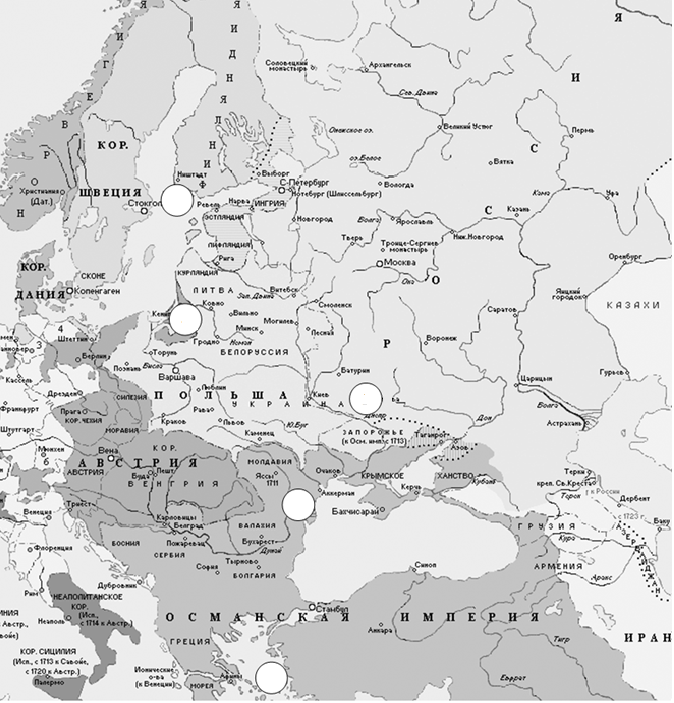 Задание 13 (12 баллов)Перед вами известные картины, изображающие значительные события истории Отечества. Впишите в графы таблицы:а) какое событие изображено на каждой из картин.б) дату событияв) фамилию автора картиныТочность формулировки ответа может варьироваться в зависимости от изображенного сюжета.Ответ: Задание 14. Аналитический тур. (25 баллов)Выберите одну из обозначенных дискуссионных тем по истории России. Напишите эссе. Жюри, при проверке Ваших работ, будет руководствоваться следующими критериями:1. Обоснованность выбора темы и задач, которые Вы ставите перед собой.2. Творческий характер восприятия темы, ее осмысления.3. Грамотность использования исторических фактов и терминов.4. Четкость и доказательность основных положений работы.5. Знание различных точек зрения по избранному вопросу1. «Христианизация Руси и родство правящего рода с византийским двором ввели Русь в семью европейских народов на совершенно равных основаниях» (Д.С. Лихачев).2. «Куликовская битва относится к числу событий самых значительных для исторического сознания и самоидентификации русского человека», (И.Н. Данилевский.)3. «Иван III есть герой не только российской, но и всемирной истории… При нем Россия, как держава независимая, величественно возвысила главу свою на пределах Европы и Азии, спокойная внутри и не боясь врагов внешних» (Н.М. Карамзин).4. «Главным содержанием опричнины стали совершенно беспрецедентные и бессмысленные убийства ради убийств» (Л.Н. Гумилев).5. «Петр сейчас снова, в который уже раз, стал жгучей проблемой. Он вообще – оселок русской мысли. Есть и всегда будут и апологеты Петра, и его присяжные отрицатели. Он либо антихрист, либо кумир» (А.М.Панченко).6. «Екатерине Великой принадлежит выдающееся место в истории России второй половины XVIII в. Именно ее рассудительности, осторожности и отваге страна обязана как внешнеполитическими успехами, так и реализацией идей Просвещения» (ИМ. Павленко).7. «Декабристы — историческая случайность, обросшая литературой» (В.О. Ключевский).8. «Правительственная система императора Николая I была одной из самых последовательных попыток осуществления идеи просвещенного абсолютизма» (А.А. Корнилов).9. «Во всей нашей истории нет другого события, равного по значению освобождению крестьян» (В.О. Ключевский).10. Военных сил недостаточно для защиты страны, между тем как защищаемая народом страна непобедима. (Наполеон Бонапарт)Удачи!МИНИСТЕРСТВО ОБРАЗОВАНИЯ И НАУКИКРАСНОДАРСКОГО КРАЯГосударственное бюджетное образовательное учреждение дополнительного образования детей«Центр дополнительного образованиядля детей»350000 г. Краснодар, ул. Красная, 76тел.259-84-01 E-mail:cdodd@mail.ruРегиональная (краевая)  олимпиада младших школьников по истории2013-2014 учебный год8 класс, задания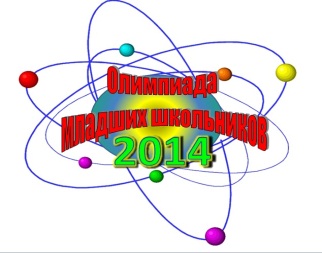           ШИФР№1234567891011121314 Итог(max- 110)Подписьбаллы12345678910Название орденаДевиз1. Орден Св. Апостола Андрея ПервозванногоА) «За любовь и Отечество»2. Орден Св. Равноапостольного кн. ВладимираБ) «За службу и храбрость»3. Орден Св. Великомученика и Победоносца ГеоргияВ) «Польза, честь и слава»4. Орден Св. Великомученицы ЕкатериныГ) «За веру и верность»Название орденаДевиз1. Орден Св. Апостола Андрея Первозванного2. Орден Св. Равноапостольного кн. Владимира3. Орден Св. Великомученика и Победоносца Георгия4. Орден Св. Великомученицы ЕкатериныА) Памятник «Тысячелетие России»1. В.О. ШервудБ) Оперы «Садко», Снегурочка», ЗолотойПетушок»2. ДионисийВ) Здание Сената в Кремле, здание Голицынской больницы в Москве3. Б.К. Растрелли.Г) Здание Исторического музея в Москве4. М.Ф. КазаковД) Фрески в Рождественском монастыреу села Ферапонтово5. М.О. МикешинЕ) Скульптурный бюст Петра I, статуя Анны Иоанновны с арапчонком6. Н.А. Римский-КорсаковА) Памятник «Тысячелетие России»Б) Оперы «Садко», Снегурочка», ЗолотойПетушок»В) Здание Сената в Кремле, здание Голицынской больницы в МосквеГ) Здание Исторического музея в МосквеД) Фрески в Рождественском монастыреу села ФерапонтовоЕ) Скульптурный бюст Петра I, статуя Анны Иоанновны с арапчонком1. Швеция2. 17683. война4. 17145. Редакционный 6. гласный7. 17878. 17229. Уложенная10. план11. 188912. начальник 13. Табель о рангах 14. Турция15. единонаследие16. Секретный17. Н.А. Милютин18. 189019. Я.И. Ростовцев№НазваниеДата1.Чесменский бой2.Полтавское сражение3.Сражение у мыса Гангут4.Сражение у д. Гросс-Егерсдорф5.Штурм Измаила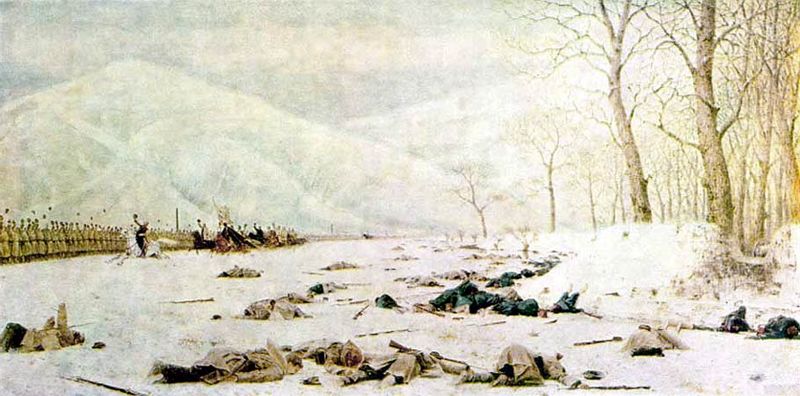 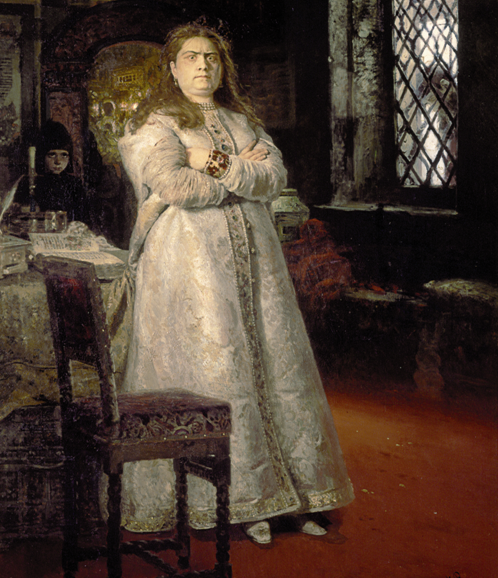 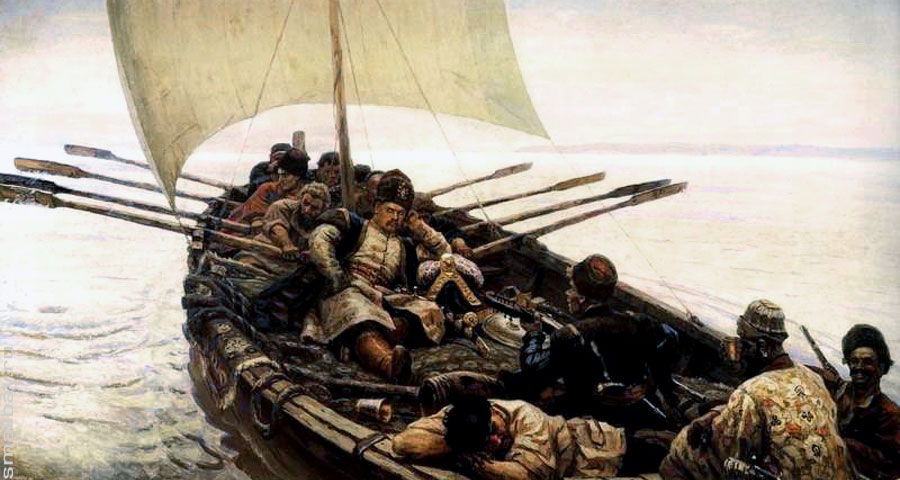 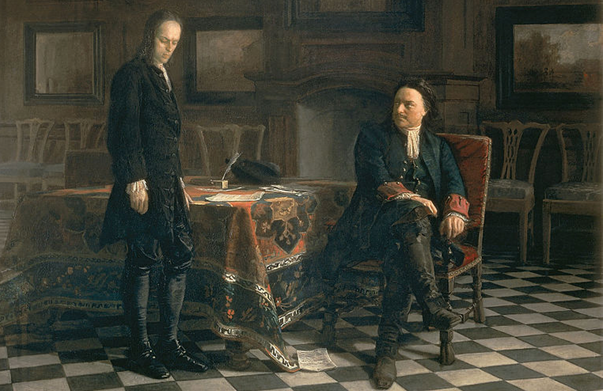 № картинысобытиедатахудожник1234